Family Member Character Letter For Court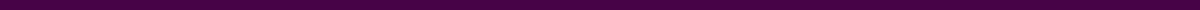 [Your Full Name]
[Your Address]
[City, State, Zip Code]
[Email Address]
[Phone Number]
[Date]The Honorable [Judge's Full Name]
[Court’s Name]
[Court’s Address]
[City, State, Zip Code]Dear Judge [Judge’s Last Name],I am [Your Relationship to the Defendant], [Defendant’s Full Name], who is currently before your court. I write this letter in support of [Defendant’s First Name], and I hope to provide you with a broader understanding of his/her/their character beyond the circumstances currently defining his/her/their situation.[Defendant’s First Name] has always exhibited qualities that are admirable and indicative of his/her/their good nature. [Provide specific examples of positive traits or behaviors]. For instance, [describe an incident or behavior that shows the defendant’s positive qualities like generosity, responsibility, or kindness].Despite the charges against [him/her/them], it is important for the court to recognize that [Defendant’s First Name] has shown remorse and is committed to making amends. [Mention any specific actions the defendant has taken since the incident, such as attending counseling, community service, or other remedial actions].Our family recognizes the gravity of the situation and the importance of accountability. However, we also firmly believe in [Defendant’s First Name]'s ability to learn and grow from this experience. [He/She/They] has our unconditional support, and we are committed to assisting [him/her/them] through this process.We respectfully ask the court to consider [Defendant’s First Name]'s history, the steps [he/she/they] has taken towards personal betterment, and [his/her/their] deep regret over the incident as you make your decision.Thank you for taking the time to consider this character reference. Should you require any additional information or wish to discuss this further, please do not hesitate to contact me at the above details.Respectfully,[Your Signature]
[Your Printed Name]